Year 5 Home Learning – Friday 1st May 2020In addition to the tasks above, please remember to spend 10 minutes reading every day!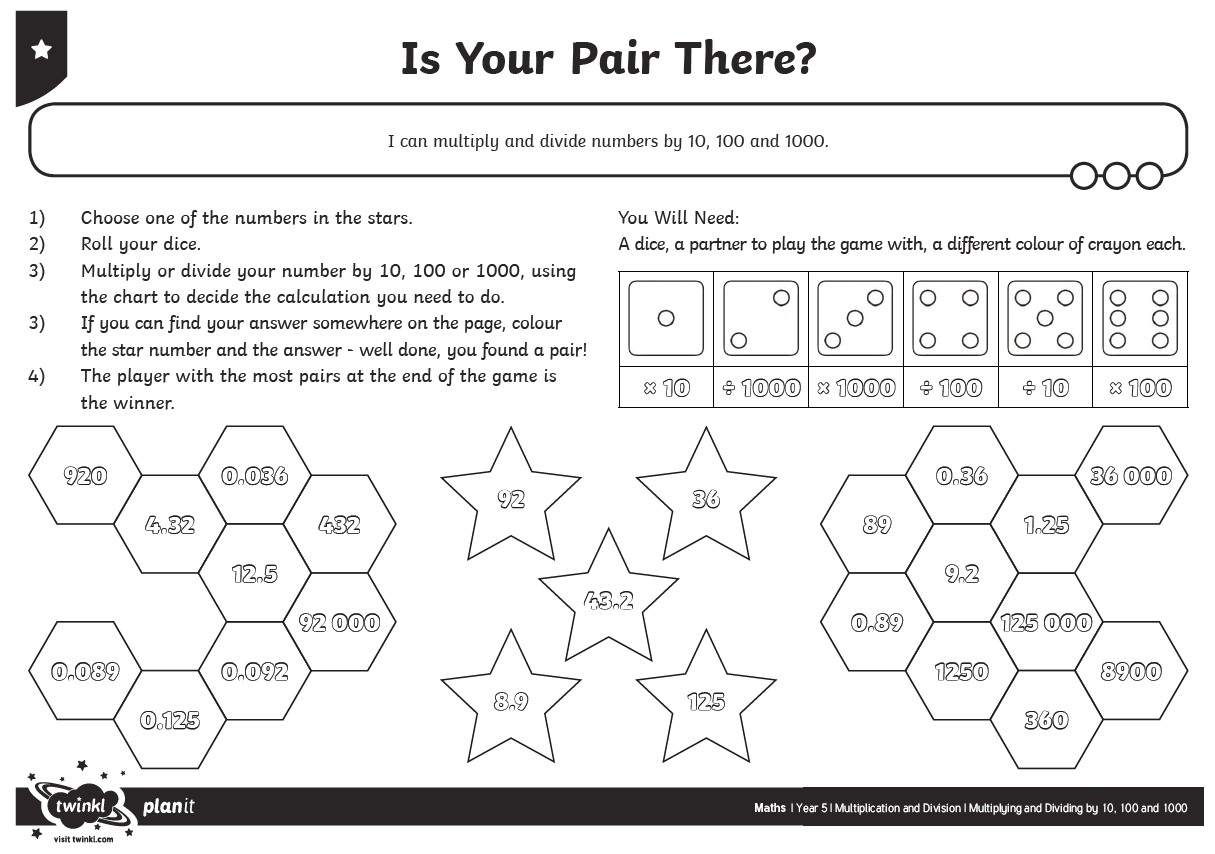 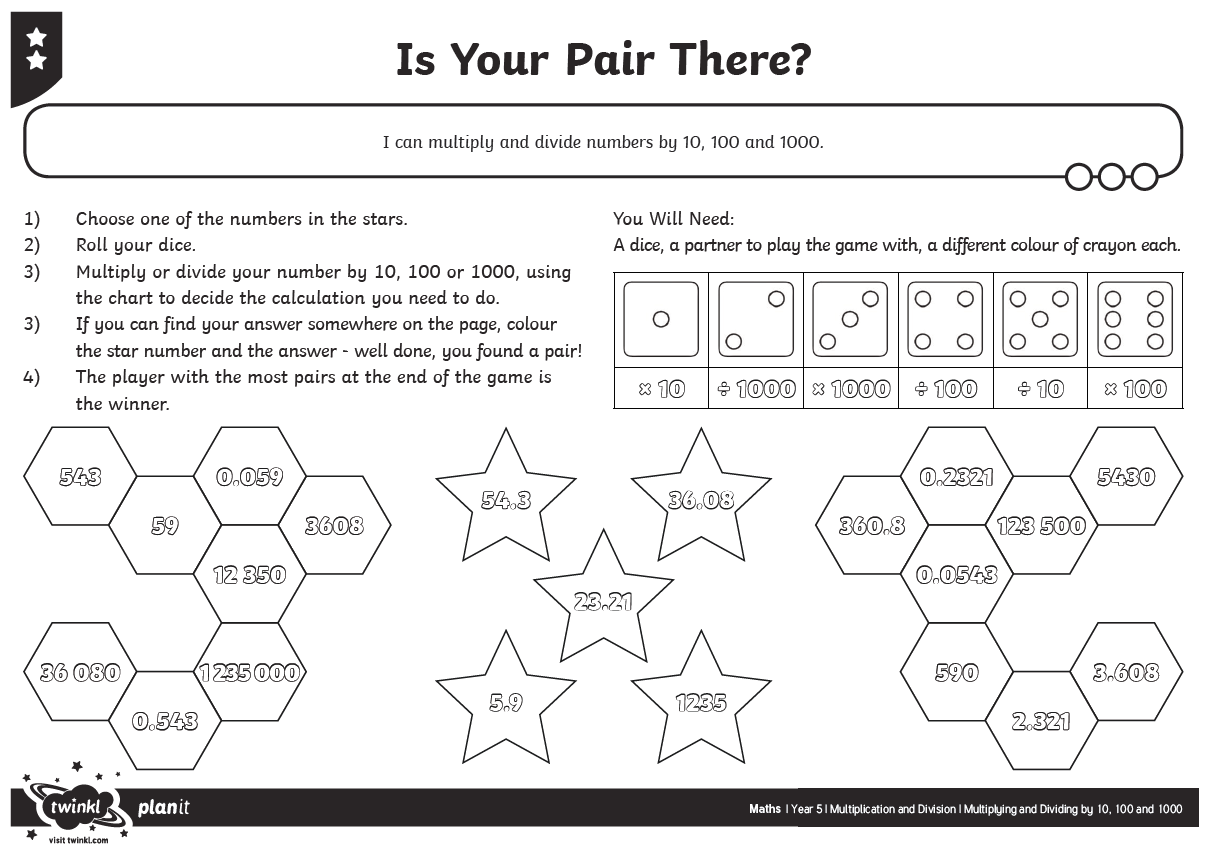 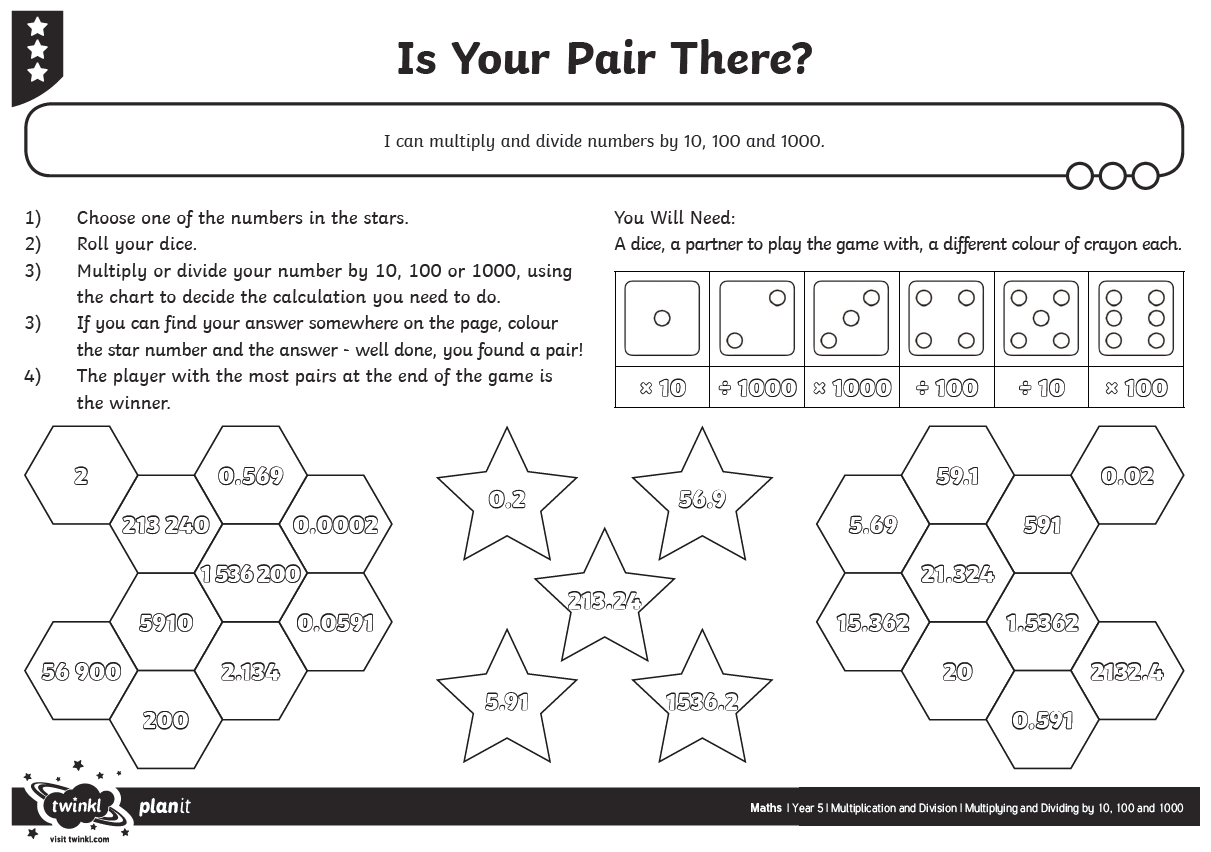 ENGLISHIn writing, words are grouped together into phrases, sentences, clauses and paragraphs. Linking these groups together in the right way makes your writing easy to understand and interesting to read.Have a go at this game to practise using conjunctions by choosing the right word to fit the meaning of the sentence.It’s a bit like Bubble Multiples and you will need to allow FlashPlayer.http://www.crickweb.co.uk/ks2literacy.htmlWe hope you enjoy it!ENGLISHIn writing, words are grouped together into phrases, sentences, clauses and paragraphs. Linking these groups together in the right way makes your writing easy to understand and interesting to read.Have a go at this game to practise using conjunctions by choosing the right word to fit the meaning of the sentence.It’s a bit like Bubble Multiples and you will need to allow FlashPlayer.http://www.crickweb.co.uk/ks2literacy.htmlWe hope you enjoy it!MATHSWe hope you enjoy playing the game below (scroll down) to practise your multiplying and dividing by 10, 100 and 1000 skills. If you don’t have a partner, you can just pretend you’re playing against your teacher and take their turns for them.  Don’t cheat though!  There are 3 levels to choose from.  So when you’re feeling confident, challenge yourself to play the next level!We would love to hear how you get on!Remember, if you get stuck, this will help you:Move the digits to the left when you multiply a number.Move the digits to the right when you divide a number.The number of places that the digits move is determined by how many 0 place holders there are in the number that you are multiplying or dividing by.  So: to multiply or divide by 10 move one place;   to multiply or divide by 100 move two places;   to multiply or divide by 1000 move 3 places.For example:What is 64 multiplied by 10;     by 100;   by 1000?                                             64             64              64Answer:                            640;       6,400;     64,000What is 572 divided by  10;   by 100;   by 1000?                                         572         572            572Answer:                            57.2;         5.72;          0.572.MATHSWe hope you enjoy playing the game below (scroll down) to practise your multiplying and dividing by 10, 100 and 1000 skills. If you don’t have a partner, you can just pretend you’re playing against your teacher and take their turns for them.  Don’t cheat though!  There are 3 levels to choose from.  So when you’re feeling confident, challenge yourself to play the next level!We would love to hear how you get on!Remember, if you get stuck, this will help you:Move the digits to the left when you multiply a number.Move the digits to the right when you divide a number.The number of places that the digits move is determined by how many 0 place holders there are in the number that you are multiplying or dividing by.  So: to multiply or divide by 10 move one place;   to multiply or divide by 100 move two places;   to multiply or divide by 1000 move 3 places.For example:What is 64 multiplied by 10;     by 100;   by 1000?                                             64             64              64Answer:                            640;       6,400;     64,000What is 572 divided by  10;   by 100;   by 1000?                                         572         572            572Answer:                            57.2;         5.72;          0.572.WONDERFUL WORDSLook at the Year 5 & 6 Words List.  You can find it as a link on our Coronavirus Closure, Home Learning Matrix, Year 5 tab: https://www.highworth.bucks.sch.uk/web/year_5/460996Choose 4 or 5 words to practise at a time.Look up the definition in a dictionary to check the meaning of each word.Learn the correct spelling by using: Look, Say, Cover, Write, Check.Write a sentence which includes the word to show that you understand its meaning.4.   Challenge yourself to include a CO-ORDINATING CONJUNCTION (for and nor but or yet so) in        each of your sentences.WONDERFUL WORDSLook at the Year 5 & 6 Words List.  You can find it as a link on our Coronavirus Closure, Home Learning Matrix, Year 5 tab: https://www.highworth.bucks.sch.uk/web/year_5/460996Choose 4 or 5 words to practise at a time.Look up the definition in a dictionary to check the meaning of each word.Learn the correct spelling by using: Look, Say, Cover, Write, Check.Write a sentence which includes the word to show that you understand its meaning.4.   Challenge yourself to include a CO-ORDINATING CONJUNCTION (for and nor but or yet so) in        each of your sentences.WONDERFUL WORDSLook at the Year 5 & 6 Words List.  You can find it as a link on our Coronavirus Closure, Home Learning Matrix, Year 5 tab: https://www.highworth.bucks.sch.uk/web/year_5/460996Choose 4 or 5 words to practise at a time.Look up the definition in a dictionary to check the meaning of each word.Learn the correct spelling by using: Look, Say, Cover, Write, Check.Write a sentence which includes the word to show that you understand its meaning.4.   Challenge yourself to include a CO-ORDINATING CONJUNCTION (for and nor but or yet so) in        each of your sentences.WONDERFUL WORDSLook at the Year 5 & 6 Words List.  You can find it as a link on our Coronavirus Closure, Home Learning Matrix, Year 5 tab: https://www.highworth.bucks.sch.uk/web/year_5/460996Choose 4 or 5 words to practise at a time.Look up the definition in a dictionary to check the meaning of each word.Learn the correct spelling by using: Look, Say, Cover, Write, Check.Write a sentence which includes the word to show that you understand its meaning.4.   Challenge yourself to include a CO-ORDINATING CONJUNCTION (for and nor but or yet so) in        each of your sentences.HISTORYToday is Colonel Tom Moore’s 100th birthday! He has received a letter from the Queen and the Prime Minister to wish him well on his very special day.We have recently researched Colonel Tom’s history and found out so much more about his past. Why don’t you write a letter to him or you could even make a birthday card.ARTDraw a poster for display. You could put it up in your window or keep it until we’re back at school.It could be a rainbow for the NHS and keyworkers or anything else that you feel would be uplifting for the people walking past your house/flat or anyone else that may see it!Make it as colourful as you can!You could even write a message, like STAY SAFE or BE KIND…ARTDraw a poster for display. You could put it up in your window or keep it until we’re back at school.It could be a rainbow for the NHS and keyworkers or anything else that you feel would be uplifting for the people walking past your house/flat or anyone else that may see it!Make it as colourful as you can!You could even write a message, like STAY SAFE or BE KIND…WELLBEINGWhy don’t you start a diary? It will be a great way to record your feelings and what you have done each day. It could also motivate you to do one special thing for yourself each day.